МАРШРУТНЫЙ ЛИСТиндивидуальный план для учащихся объединения  «Пулевая стрельба» МБУДО ЦТ «Калейдоскоп»Педагог дополнительного образования  Прочка В.А.ПРИЛОЖЕНИЯКомплекс № 2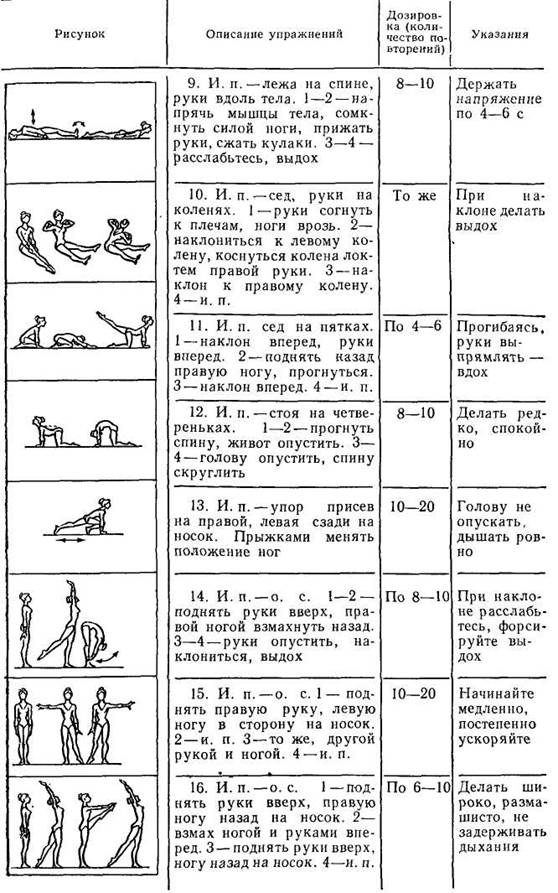 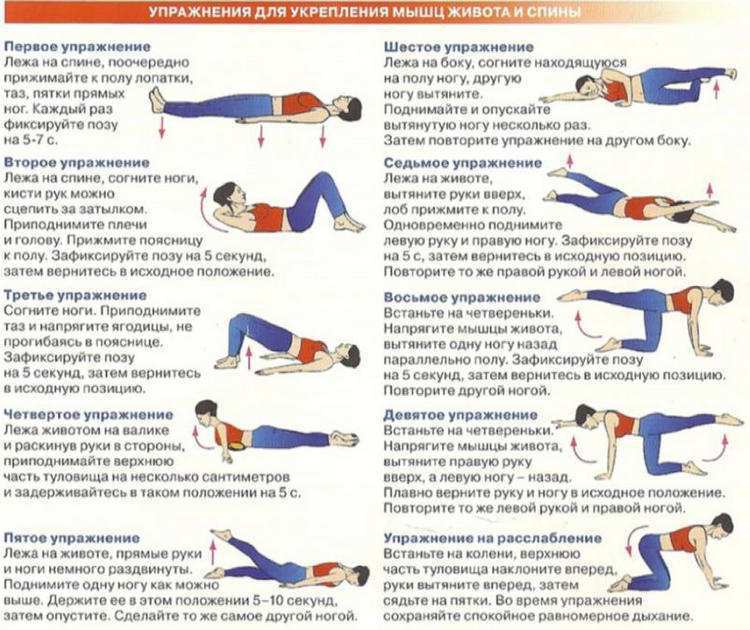 Упражнения для развития равновесия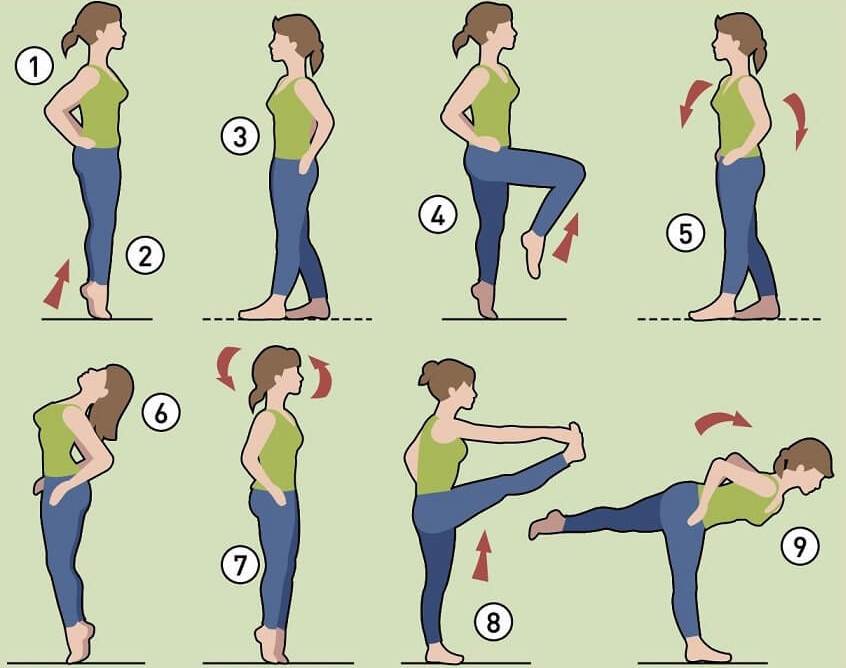 Растяжка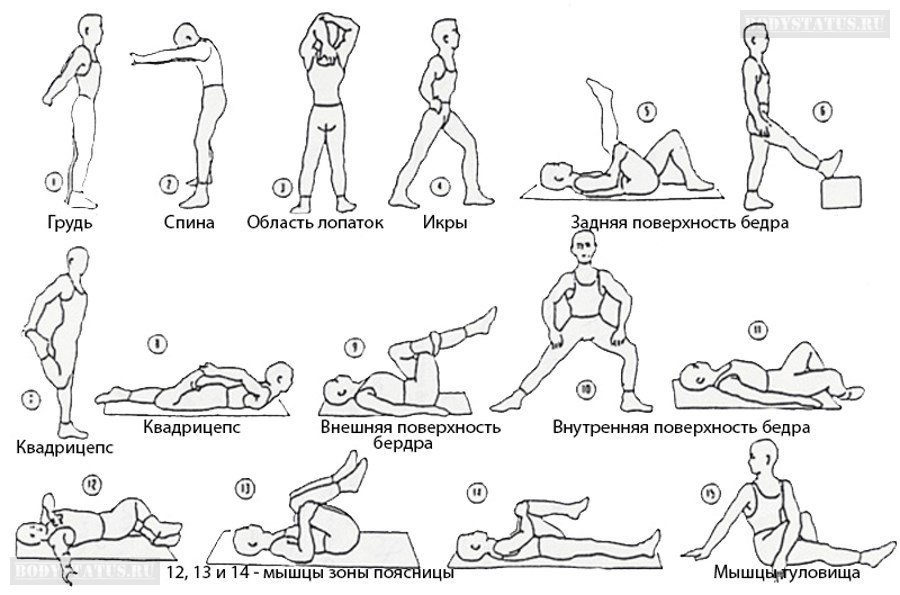 Планка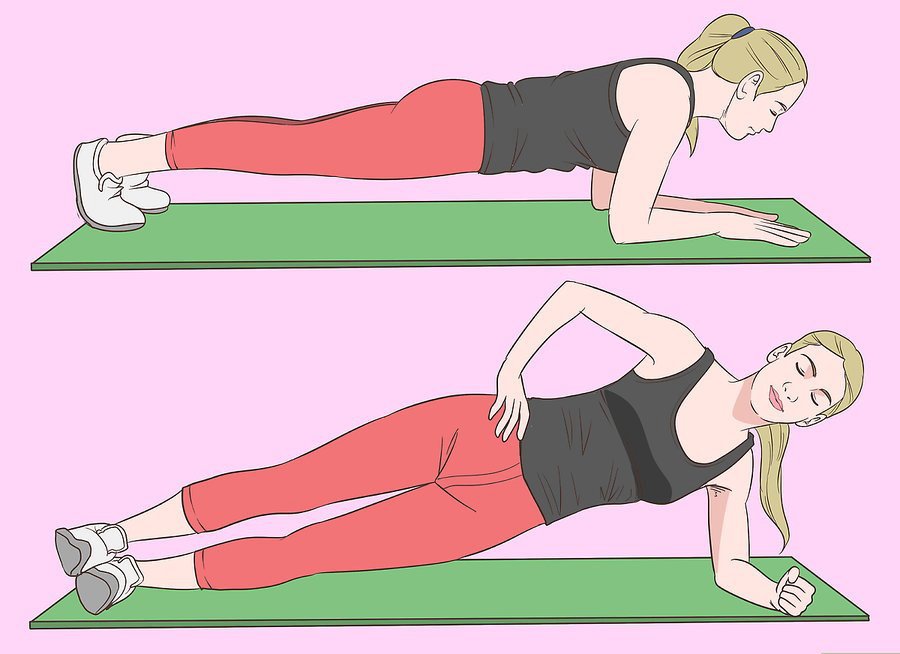 Дневник  самоконтроля учащегося объединения «Пулевая стрельба»_______________________________________________ДатаГруппаВремя начала тренировкиУпражненияДозировка13.04.202013:00Разминка:Комплекс №2Основная часть:Упражнение для укрепления мышц спиныПрессОтжиманияПриседанияПланка передняяПланка на левой сторонеПланка на правой сторонеЗаключительная часть:Растяжка10 мин. 15 мин     5 мин15.04.202013:00Разминка:Комплекс №2Основная часть:Упражнения на равновесие-1- Стойка на левой ноге, наклонившись вперед, глаза закрыты2- Стойка на правой ноге, наклонившись вперед, глаза закрыты3- Ходьба по линии4- Ходьба на месте с закрытыми глазами5- Поза дерева6- На четвереньках7- Вращения вокруг своей оси8- Приставной шагЗаключительная часть:Растяжка10 мин.15мин5мин17.04.202013:00Разминка:Комплекс №2Основная часть:Круговая тренировка-1-Приседание2-Отжимание3-Джампинг-джек4-Выпады5-Планка6-Боковые подъёмыЗаключительная часть:Растяжка10 мин.      15мин    25 раз15 раз15 раз15 раз30 сек30 сек5минДатаГруппаВремя начала тренировкиУпражненияДозировка14.04.202013:00Разминка:Комплекс №2Основная часть:Упражнение для укрепления мышц спиныПрессОтжиманияПриседанияПланка передняяПланка на левой сторонеПланка на правой сторонеЗаключительная часть:Растяжка10 мин. 15мин     5 мин16.04.202013:00Разминка:Комплекс №2Основная часть:Упражнения на равновесие-1- Стойка на левой ноге, наклонившись вперед, глаза закрыты2- Стойка на правой ноге, наклонившись вперед, глаза закрыты3- Ходьба по линии4- Ходьба на месте с закрытыми глазами5- Поза дерева6- На четвереньках7- Вращения вокруг своей оси8- Приставной шагЗаключительная часть:Растяжка10 мин.15мин5мин18.04.202013:00Разминка:Комплекс №2Основная часть:Круговая тренировка-1-Приседание2-Отжимание3-Джампинг-джек4-Выпады5-Планка6-Боковые подъёмыЗаключительная часть:Растяжка10 мин.      15мин    30 раз20 раз20 раз20раз40 сек40 сек5минДата занятияДата занятия              апреля 2020 г.Дата занятияапреля 2020 г.Время занятияВремя занятия16.000Время занятия16.000Темы, полученные от педагогаТемы, полученные от педагогаТемы, полученные от педагогаТемы, полученные от педагогаТемы, полученные от педагогатеорияКонцентрация внимания стрелкаКонцентрация внимания стрелкатеорияКонцентрация внимания стрелкапрактикаРазминкаКомплекс №2Основная частьУпражнения для укрепления мышц спиныПрессОтжиманияПриседанияПланка передняяПланка на левой сторонеЗаключительная частьРастяжкаРазминкаКомплекс №2Основная частьУпражнения для укрепления мышц спиныПрессОтжиманияПриседанияПланка передняяПланка на левой сторонеЗаключительная частьРастяжкапрактикаРазминкаКомплекс №2Основная частьУпражнения для укрепления мышц спиныПрессОтжиманияПриседанияПланка передняяПланка на левой сторонеЗаключительная частьРастяжкаСамочувствие учащегосяХорошее,     удовлетворительное(подчеркните)Хорошее,     удовлетворительное(подчеркните)Самочувствие учащегосяХорошее,     удовлетворительное(подчеркните)Пульс до занятия________ ударов в минуту________ ударов в минутуПульс до занятия________ ударов в минутуПульс после занятия________ ударов в минуту________ ударов в минутуПульс после занятия________ ударов в минутуВ выполнении, каких упражнений были сложности?(подчеркните)Выполнены следующие задания (поставьте галочку)Комплекс №2Упражнения для укрепления мышц спиныПрессОтжиманияПриседанияПланка передняяПланка на левой сторонеРастяжкаКомплекс №2Упражнения для укрепления мышц спиныПрессОтжиманияПриседанияПланка передняяПланка на левой сторонеРастяжкаВ выполнении, каких упражнений были сложности?(подчеркните)Выполнены следующие задания (поставьте галочку)Комплекс №2Упражнения для укрепления мышц спиныПрессОтжиманияПриседанияПланка передняяПланка на левой сторонеРастяжкаСамооценка выполненных заданий (по 5 балльной шкале)Самооценка выполненных заданий (по 5 балльной шкале)